
ประกาศโรงพยาบาลสมเด็จพระปิ่นเกล้า
เรื่อง ประกาศผู้ชนะการเสนอราคา ประกวดราคาซื้อเครื่องทดสอบสมรรถภาพปอด ด้วยวิธีประกวดราคาอิเล็กทรอนิกส์ (e-bidding)
--------------------------------------------------------------------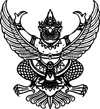 
ประกาศโรงพยาบาลสมเด็จพระปิ่นเกล้า
เรื่อง ประกาศผู้ชนะการเสนอราคา ประกวดราคาซื้อเครื่องทดสอบสมรรถภาพปอด ด้วยวิธีประกวดราคาอิเล็กทรอนิกส์ (e-bidding)
--------------------------------------------------------------------               ตามประกาศ โรงพยาบาลสมเด็จพระปิ่นเกล้า เรื่อง ประกวดราคาซื้อเครื่องทดสอบสมรรถภาพปอด ด้วยวิธีประกวดราคาอิเล็กทรอนิกส์ (e-bidding) และเอกสารประกวดราคาซื้อด้วยวิธีประกวดราคาอิเล็กทรอนิกส์ (e-Bidding) เลขที่ ผ.๖ - ๖๔ ลงวันที่ ๓ พฤษภาคม ๒๕๖๔ นั้น
               เครื่องตรวจสมรรถภาพปอดระดับสูง จำนวน ๑ เครื่อง ผู้เสนอราคาที่ชนะการเสนอราคา ได้แก่ บริษัท ประภัสสร เอ็นจิเนียริ่ง ซัพพลาย จำกัด (ขายส่ง,ขายปลีก) โดยเสนอราคาต่ำสุด เป็นเงินทั้งสิ้น ๒,๗๕๐,๐๐๐.๐๐ บาท (สองล้านเจ็ดแสนห้าหมื่นบาทถ้วน) รวมภาษีมูลค่าเพิ่มและภาษีอื่น ค่าขนส่ง ค่าจดทะเบียน และค่าใช้จ่ายอื่นๆ ทั้งปวง               ตามประกาศ โรงพยาบาลสมเด็จพระปิ่นเกล้า เรื่อง ประกวดราคาซื้อเครื่องทดสอบสมรรถภาพปอด ด้วยวิธีประกวดราคาอิเล็กทรอนิกส์ (e-bidding) และเอกสารประกวดราคาซื้อด้วยวิธีประกวดราคาอิเล็กทรอนิกส์ (e-Bidding) เลขที่ ผ.๖ - ๖๔ ลงวันที่ ๓ พฤษภาคม ๒๕๖๔ นั้น
               เครื่องตรวจสมรรถภาพปอดระดับสูง จำนวน ๑ เครื่อง ผู้เสนอราคาที่ชนะการเสนอราคา ได้แก่ บริษัท ประภัสสร เอ็นจิเนียริ่ง ซัพพลาย จำกัด (ขายส่ง,ขายปลีก) โดยเสนอราคาต่ำสุด เป็นเงินทั้งสิ้น ๒,๗๕๐,๐๐๐.๐๐ บาท (สองล้านเจ็ดแสนห้าหมื่นบาทถ้วน) รวมภาษีมูลค่าเพิ่มและภาษีอื่น ค่าขนส่ง ค่าจดทะเบียน และค่าใช้จ่ายอื่นๆ ทั้งปวงประกาศ ณ วันที่ ๒๗ พฤษภาคม พ.ศ. ๒๕๖๔